 ПРИНЯТО                                                                                            УТВЕРЖДЕНОРешением Ученого совета ОАНО ВО «МПСУ»                     Приказом ректора ОАНО ВО «МПСУ»                     Протокол №5 от «22» марта 2021                                                  №16/1 от «31 » марта 2021ПРОГРАММА ВОСПИТАНИЯОАНО ВО «Московский психолого-социальный университет»На 2021-2024 гг.2021ОГЛАВЛЕНИЕПОЯСНИТЕЛЬНАЯ ЗАПИСКА1. ОБЩИЕ ПОЛОЖЕНИЯКонцептуально-ценностные основания и принципы организации воспитательного процесса в ОАНО ВО «МПСУ»Постоянное совершенствование учебного и трудового процесса, на основе  научной организации труда,  регулирует процесс обучения и воспитания с целью достижения действий воспитательного процесса в высшей школе, и его конечного результата - высокого уровня профессиональных и общих знаний, воспитанности студентов, их общекультурной и профессиональной подготовки, активной гражданской позиции и ценностного отношения к героическому прошлому Отечества. Поэтому большое значение в воспитании личности имеет воспитательная система. Эффективное планирование воспитательной работы - главный фактор успешного решения воспитательных задач.Активная роль ценностей обучающихся ОАНО ВО «МПСУ» проявляется в их мировоззрении через систему ценностно-смысловых ориентиров и установок, принципов и идеалов, взглядов и убеждений, отношений и критериев оценки окружающего мира, что в совокупности образует нормативно-регулятивный механизм их жизнедеятельности и профессиональной деятельности.В Стратегии национальной безопасности Российской Федерации определены следующие традиционные духовно-нравственные ценности, определяющие базовые направления воспитательной работы:– приоритет духовного над материальным;– защита человеческой жизни, прав и свобод человека;– семья, созидательный труд, служение Отечеству;– нормы морали и нравственности, гуманизм, милосердие, справедливость, взаимопомощь, коллективизм;– историческое единство народов России, преемственность истории нашей Родины.Программа воспитательной работы ОАНО ВО «МПСУ» предполагает формирование личностно значимых ценностей, таких как субъектность, самоактуализация, индивидуальность, осознанный выбор, творчество, успех, доверие, научное критическое мышление, гражданское самосознание и пр.Программа имеет комплексный характер и  предполагает:Воздействие на базовые сферы личности студента (на эмоциональную, когнитивную, ценностно-ориентационную и поведенческую); Организацию эффективного взаимодействия основных участников воспитательного процесса (обучающихся, профессорско-преподавательского состава, администрации, окружающего социума); Учет возрастных особенностей обучающихся.Современная философия образования и воспитания, формулируя цели и задачи воспитания, обосновывает все возрастающую роль национальных и общечеловеческих ценностных приоритетов, важнейшее место среди которых занимает формирование Гражданина, Личности, Патриота. Поэтому содержание мероприятий обеспечивает формирование системы гуманистических ценностей личности. Воспитательная программа построена с учетом целей и задач ОАНО ВО МПСУ.Принципы организации воспитательного процесса в ОАНО ВО «МПСУ»:–   системности и целостности, учета единства и взаимодействия составных частей воспитательной системы вуза (содержательной, процессуальной и организационной);– природосообразности, приоритета ценности здоровья участников образовательных отношений, социально-психологической поддержки личности и обеспечения благоприятного социально-психологического климата в коллективе;– культуросообразности образовательной среды, ценностно-смыслового наполнения содержания воспитательной системы и организационной культуры, гуманизации воспитательного процесса;– субъект-субъектного взаимодействия;– приоритета инициативности, самостоятельности, самореализации обучающихся в учебной и внеучебной деятельности, социального партнерства в совместной деятельности участников образовательного и воспитательного процессов;– со-управления как сочетания административного управления и студенческого самоуправления, самостоятельности выбора вариантов направлений воспитательной деятельности; – соответствия целей совершенствования воспитательной деятельности наличествующим и необходимым ресурсам;– информированности, полноты информации, информационного обмена, учета единства и взаимодействия прямой и обратной связи.Методологические подходы к организации воспитательной деятельности В основу рабочей программы воспитания положен комплекс методологических подходов, к организации воспитательной деятельности в ОАНО ВО «МПСУ», включающий:– Аксиологический (ценностно-ориентированный) подход, предполагающий, что в основе управления воспитательной системой лежит созидательная, социально-направленная деятельность, имеющая в своем осевом основании опору на стратегические ценности, обладающие особой важностью и способствующие объединению, созиданию людей, разделяющих эти ценности.– Системный подход, который предполагает рассмотрение воспитательной системы вуза как открытой социально-психологической, динамической, развивающейся системы, состоящей из двух взаимосвязанных подсистем: управляющей (руководство, отдел социальной работы и молодежных проектов, заместитель декана по воспитательной работе, куратор учебной группы, преподаватель) и управляемой (студенческое сообщество, студенческий актив, студенческие группы и др.), что подчеркивает иерархичность расположения элементов данной системы и наличие субординационных связей между субъектами, их подчиненность и соподчиненность согласно особому месту каждого из них в системе.– Системно-деятельностный подход, позволяющий установить уровень целостности воспитательной системы вуза, а также степень взаимосвязи ее подсистем в образовательном процессе, который является основным процессом, направленным на конечный результат активной созидательной воспитывающей деятельности педагогического коллектива.– Культурологический подход, способствующий реализации культурной направленности образования и воспитания, позволяющий рассматривать содержание учебной и внеучебной деятельности как обобщенную культуру в единстве ее аксиологического, системно-деятельностного и личностного компонентов.– Проблемно-функциональный подход позволяет осуществлять целеполагание с учетом выявленных воспитательных проблем и рассматривать управление системой воспитательной работы как процесс (непрерывную серию взаимосвязанных, выполняемых одновременно или в некоторой последовательности управленческих функций (анализ, планирование, организация, регулирование, контроль), сориентированных на достижение определенных целей).– Научно-исследовательский подход рассматривает воспитательную работу в вузе как деятельность, имеющую исследовательскую основу и включающую вариативный комплекс методов теоретического и эмпирического характера.– Проектный подход предполагает разрешение имеющихся социальных и иных проблем посредством индивидуальной или совместной проектной или проектно-исследовательской деятельности обучающихся под руководством преподавателя, что способствует социализации обучающихся при решении задач проекта, связанных с удовлетворением потребностей общества, освоению новых форм поиска, обработки и анализа информации, развитию навыков аналитического и критического мышления, коммуникативных навыков и умения работать в команде. Проектная технология имеет социальную, творческую, научно-исследовательскую, мотивационную и практико-ориентированную направленность.– Ресурсный подход учитывает готовность вуза реализовать систему воспитательной работы через нормативно-правовое, кадровое, финансовое, информационное, научно-методическое, учебно-методическое и материально-техническое обеспечение.– Здоровьесберегающий подход направлен на повышение культуры здоровья, сбережение здоровья субъектов образовательных отношений, что предполагает активное субъект-субъектное взаимодействие членов коллектива: по созданию здоровьеформирующей и здоровьесберегающей образовательной среды, по смене внутренней позиции личности в отношении здоровья на сознательно-ответственную, по развитию индивидуального стиля здоровьесозидающей деятельности преподавателей, по разработке и организации здоровьесозидающих мероприятий и методического арсенала здоровьесберегающих занятий, по актуализации и реализации здорового образа жизни.– Информационный подход рассматривает воспитательную работу в вузе как информационный процесс, состоящий из специфических операций: по сбору и анализу информации о состоянии управляемого объекта; преобразованию информации; передаче информации с учетом принятия управленческого решения. Данный подход реализуется за счет постоянного обновления объективной и адекватной информации о системе воспитательной работы, ее преобразования, что позволяет определять актуальный уровень состояния воспитательной системы и иметь ясное представление о том, как скорректировать ситуацию.Цель и задачи воспитательной работыОпределение цели воспитательной работы ОАНО ВО «МПСУ» исходит из ключевых задач воспитания, сформулированных в Федеральном законе от 31 июля 2020 г. № 304-ФЗ «О внесении изменений в Федеральный закон «Об образовании в Российской Федерации» по вопросам воспитания обучающихся»: «воспитание – деятельность, направленная на развитие личности, создание условий для самоопределения и социализации обучающихся на основе социокультурных, духовно-нравственных ценностей и принятых в российском обществе правил и норм поведения в интересах человека, семьи, общества и государства, формирование у обучающихся чувства патриотизма, гражданственности, уважения к памяти защитников Отечества и подвигам Героев Отечества, закону и правопорядку, человеку труда и старшему поколению, взаимного уважения, бережного отношения к культурному наследию и традициям многонационального народа Российской Федерации, природе и окружающей среде». Целью воспитательной работы является создание условий для активной жизнедеятельности обучающихся, их гражданского самоопределения, профессионального становления и индивидуально-личностной самореализации в созидательной деятельности для удовлетворения потребностей в нравственном, культурном, интеллектуальном, социальном и профессиональном развитии. Задачи воспитательной работы в МПСУ:– развитие мировоззрения и актуализация системы базовых ценностей личности путем создания и внедрения социально устойчивой модели поведения у студента;– приобщение студенчества к общечеловеческим нормам морали, национальным устоям и академическим традициям;– воспитание уважения к закону, нормам коллективной жизни, развитие гражданской и социальной ответственности; – воспитание положительного отношения к труду, воспитание социально значимой целеустремленности и ответственности в деловых отношениях;– обеспечение развития личности и ее социально-психологической поддержки, формирование личностных качеств, необходимых для эффективной профессиональной деятельности, в том числе через внедрение технологии «Жизненная навигация»;– выявление и поддержка талантливой молодежи, формирование организаторских навыков, творческого потенциала, вовлечение обучающихся в процессы саморазвития и самореализации;– формирование культуры и этики профессионального общения;– воспитание внутренней потребности личности в здоровом образе жизни, ответственного отношения к природной и социокультурной среде;– повышение уровня культуры безопасного поведения;– развитие личностных качеств и установок, социальных навыков и управленческими способностями;- модернизация системы трудоустройства и послевузовского сопровождения выпускников. -  развитие волонтерского движения и социального проектирования;- построение системы получения обратной связи о проводимой работе по сопровождению студентов и их участию во внеучебной деятельности. Каждая из задач Программы носит комплексный характер и направлена на реализацию приоритетных направлений развития системы внеучебной и воспитательной работы в вузе.Механизмы  решения задач:1.Поддержка и создание традиций  МПСУ;2.Развитие студенческого самоуправления;3. Декларирование общих ценностей;4. Развитие медиаресурсов МПСУ;5. Реализация третьей миссии университета;6. Создание эффективной системы информирования и обратной связи;7. Привлечение внешних  источников  влияния на формирование субъектов обучения ( различные молодежные проекты, стажировки и пр.);8.  Социально-психологическая поддержка (деятельностная и эмоциональная);6. Формирование интеллектуального пространства для самореализации обучающихся;7. Переход от общих образовательных программ к индивидуальным траекториям формирования компетенций;8. Разработка адаптированных образовательных программ;9. Формирование профессиональной и гражданской идентичности;10. Создание  «воспитывающих отношений»;11. Формирование ценностно-ориентационного единства студенческо-преподавательского сообщества СОДЕРЖАНИЕ И УСЛОВИЯ РЕАЛИЗАЦИИ  ВОСПИТАТЕЛЬНОЙ РАБОТЫ В ОАНО ВО «МПСУ»Воспитывающая (воспитательная) среда ОАНО ВО «МПСУ»Воспитательная среда ОАНО ВО «МПСУ» гармонично  включена в систему образовательных сред.Среда рассматривается как единый и неделимый фактор внутреннего и внешнего психосоциального и социокультурного развития личности, таким образом, человек выступает одновременно и в качестве объекта, и в роли субъекта личностного развития.Характеристики современной социальной среды:«Текучая современность» (З.Бауман): снижение роли традиционного общества (норм, шаблонов и т.д.); общество лишено веры в «прогресс» и политические обещания; повышение мобильности индивидуума (как территориальной, так и социальной); освобождение от границ любого типа; падение идеи ценности труда; вечное движение, переключение внимания; легкость во взаимоотношениях, жизнь без обязательств и пр.Социальная неопределенность и неуверенность в благоприятном развитии ситуации:  механизм воспроизводства культурных ценностей не обеспечивает реализации «ожидания желаемого»; новые виды деятельности не соотносятся с имеющейся системой ценностей, а динамика провозглашаемых опережает возможности по их адаптации; навязываемая система ценностей не соответствует желанием молодого человека следовать ей. Социальный серфинг: поверхностность и множественность  идентификации представителей молодежи с социальными сообществами;  на смену традиционным институциональным формам приходит новый тип общностей, характеризующихся отсутствием жестких связей: они дискретны, полиморфны, доступны и остаются незавершенными.Нормативная деструкция: появление ситуативных норм, размытость традиционных норм, расширение границ нормы, дисфункция институтов вырабатывающих нормы, исчезновение норм.При наличии данных процессов в обществе, нелинейности, неопределенности в развитии социума, вуз должен быть той платформой, задающей для студенческой молодежи устойчивые ориентиры, социальные эталоны, понятные перспективы, конструирующей умение выстраивать свою  социальную траекторию развития в данных условиях, платформой, реализующей социальное воспитаниеОбразовательная среда представляет собой систему влияний и условий формирования личности по заданному образцу, а также возможностей для ее развития, содержащихся в социальном и пространственно-предметном окружении.Воспитывающая (воспитательная) среда – это среда созидательной деятельности, общения, разнообразных событий, возникающих в них отношений, демонстрации достижений.Воспитывающая среда является интегративным механизмом взаимосвязи таких образовательных сред, как: социокультурная, инновационная, акмеологическая, рефлексивная, адаптивная, киберсреда, безопасная, благоприятная и комфортная, здоровьеформирующая и здоровьесберегающая, билингвальная, этносоциальная и др. Воспитывающая среда, образовательный и воспитательный процессы могут создаваться как в оффлайн, так и в онлайн-форматах.Цифровая среда для студентов и сотрудников ОАНО ВО «МПСУ» предполагает:Удобный доступ к информации об университетских проектах.Личные кабинеты сотрудников (корпоративная культура).Электронные сервисы по направлениям учебной и внеучебной деятельности. Информационная культура и безопасность. Вместе с тем сфера воспитания современного вуза сегодня не имеет:четко определенной, заданной организационной структуры воспитательной деятельности (в разных вузах различные формы и модели управления данной сферой, иногда отсутствие должного количества административных единиц, занимающихся воспитательной деятельности),финансовой статьи воспитательной деятельности в вузе и пр.В качестве компенсации отсутствия данных позиций  необходимо использовать более четкую организацию воспитательной деятельности: прорабатывать целевой  компонент, механизмы реализации, структуру деятельности в конкретных вузах.Рабочей программой воспитания и Календарным планом воспитательной работы рекомендуется применять:– актуальные традиционные, современные и инновационные образовательные технологии (коллективное творческое дело (КТД); арт-педагогические; здоровьесберегающие; технологии инклюзивного образования; технология портфолио; тренинговые; «мозговой штурм»; кейс-технологии); дистанционные образовательные технологии и др.)– цифровые образовательные технологии в онлайн-образовании, электронном обучении со свободным доступом к электронному образовательному контенту (Vr-технологии; технологии искусственного интеллекта; smart-технологии (DM-технология; Big Data; геймификация; блокчейн и др.).2.2. Направления воспитательной деятельности  и воспитательной работыТаблица 1. Направления воспитательной работы в ОАНО ВО «МПСУ» и соответствующие им воспитательные задачиРезультаты деятельности ведущих научных школ России  были использованы при разработке и содержательном наполнении данного подраздела.2.3. Виды деятельности обучающихся в воспитательной системе ОАНО ВО «МПСУ»Проектная деятельность Проектная деятельность имеет творческую, научно-исследовательскую и практико-ориентированную направленность, осуществляется на основе проблемного обучения и активизации интереса обучающихся, что вызывает потребность в большей самостоятельности обучающихся. Проектная технология способствует социализации обучающихся при решении задач проекта, связанных с удовлетворением потребностей общества.Виды проектов по ведущей деятельности:– исследовательские проекты (в том числе социально-психологические исследования с помощью айктрейкера (рук-ль проф. А.С.Огнев), адаптация общей шкалы удовлетворения базовых потребностей Э.Деси и Р.Райана (Сувоврова И.Ю., Бабий А.А.);– стратегические проекты (например, Стратегия развития ОАНО ВО «МПСУ»);– организационные проекты (например, создание и развитие Волонтерского центра и пр.);– социальные проекты (например, Работа службы помощи населению Филиал ОАНО ВО «МПСУ» в г. Красноярске «Социальная приемная» и пр.)– информационные проекты (в том числе, официальные группы в социальных сетях);– арт-проекты ( в том числе, кружок рукоделия из вторсырья и пр.).Перспективность проектной и проектно-исследовательской деятельность для обучающихся состоит в открывающихся для них профессиональных возможностях и трудоустройстве, поскольку в команду проекта приглашаются работодатели и социальные партнеры.Коллективное творческое дело (КТД) это – совокупность определенных коллективных созидательных и креативных действий в условиях сотрудничества, содействия и общей заботы, единства мыслей и воли, поскольку представляет собой совместный творческий поиск наилучших средств, методов, способов, путей и нестандартных совместных решений важных задач.К видам КТД относятся:– профессионально-трудовые (например, «День открытых дверей ОАНО ВО «МПСУ», мастер-классы, вебинары, «Профессиональный салон» и пр.);– научно-исследовательские (например, деятельность Молодежного научного сообщества ОАНО ВО «МПСУ»);– художественно-эстетические  (например, фотоконкурс «Золотая осень», конкурс талантов «Артистические старты» и пр.);– физкультурно-спортивные (например, волонтерская активность сотрудников и сотрудников ОАНО ВО «МПСУ» при организации городских и районных спортивных мероприятий);– событийные (например, акция посвящена Часу земли, «Новогодние окна» и пр.);– общественно-политические (например, участие в акции «Бессмертный полк», тематические флешмобы (#МПСУВМаске и пр.), групповые беседы («Патриотизм. Что вкладывается в это понятие сегодня?», «Конституция: права и обязанности гражданина» - «Государственные праздники РФ», «Мое представление о подвиге») и пр.;– культурно-просветительские (в том числе, посещение театров, музеев, подготовка материалов соответвующей направленности для публикаций, проведение тематических «Библиотечных часов» и выставок книг и пр.);– социально-культурные (например, проведение Дня донора МПСУ, тематический флешмоб #МПСУВместе и пр.).2). Волонтерская (добровольческая) деятельность и примерные направления добровольчестваВолонтерская (от лат. voluntarius – добровольный) деятельность или добровольчество, добровольческая деятельность – широкий круг направлений созидательной деятельности, включающий традиционные формы взаимопомощи и самопомощи, официальное предоставление услуг и другие формы гражданского участия.Индивидуальное и групповое добровольчество через деятельность и адресную помощь способствуют социализации обучающихся и расширению социальных связей, самореализации инициатив обучающихся, развитию личностных и профессиональных качеств, освоению новых навыков.По инициативе обучающихся и при их активном участии в ОАНО ВО «МПСУ» создано добровольческое объединение в структуре Совета обучающихся.Таблица 3.  Направления деятельности добровольческой деятельности обучающихся ОАНО ВО «МПСУ»3). Учебно-исследовательская и научно-исследовательская деятельностьФГОС высшего образования определяют необходимость непрерывного развития исследовательской компетентности обучающихся на протяжении всего срока их обучения в вузе посредством учебно-исследовательской и научно-исследовательской деятельности.Научно-исследовательская работа студентов является одной из важнейших форм учебного процесса. Научные лаборатории и кружки, студенческие научные общества и конференции, - всё это позволяет студенту начать полноценную научную работу, найти единомышленников по ней, с которыми можно посоветоваться и поделиться результатами своих исследований. Так или иначе, исследовательской работой занимаются все студенты вузов.Научно-исследовательская работа студентов проводится в соответствии с планом университета на весь период обучения, в плане содержатся мероприятия по планированию и организации научно-исследовательской деятельности студентов, проводятся организационно-массовые и научно-практические мероприятия, в том числе и  по курсам обучения.. Основными целями научно-исследовательской работы студентов являются:• содействие повышению качества профессиональной подготовки молодых специалистов, созданию условий формирования творческой активности, самостоятельности студентов университета в их научной работе;• выявление наиболее талантливой и одаренной молодежи, содействие раскрытию ее способностей и организации ее дальнейшего образования;• развитие и повышение качества научных исследований и разработок, выполняемых студентами во внеучебное время в научных подразделениях университета;• координация и руководство всеми формами научно-исследовательской работы студентов университета;• расширение научного сотрудничества между вузами.Основные задачи научно-исследовательской работы студентов заключаются в следующем:• овладение студентами научным методом познания и на его основе углубленное и творческое освоение учебного материала;• овладение методикой и средствами самостоятельного решения научных задач;• приобретение навыков работы в научных коллективах и ознакомление с методами организации научной работы;• непосредственное участие в решении научных задач.Важную роль в активизации научного творчества студентов играют организационно-массовые мероприятия:• ежегодные студенческие научно-практические конференции (апрель);• международные, всероссийские, отраслевые и городские научные и научно-практические конференции, семинары, симпозиумы, совещания (в течение года);включение лучших студентов в научные творческие группы ( Молодежное научное сообщество ОАНО ВО «МПСУ» и пр. )• выставки научного творчества молодежи (в течение года);• конкурс на лучшую академическую группу, специальность по проведению исследовательской работы (май);• выдвижение студентов на соискание премий на лучшие студенческие научно-исследовательские работы (в течение года).Базой организации студенческой научной деятельности являются научно-исследовательские работы, выполняемые профессорско-преподавательским составом кафедр ОАНО ВО «МПСУ».  По результатам научно-исследовательской работы студентов можно судить о творческой и научной активности студентов. Основные результаты научно-исследовательской работы студентов кафедр отражаются в ежегодном отчете.Формы и методы исследовательской работы в ОАНО ВО «МПСУ» зависят от уровня подготовки студентов. На младших курсах преобладают такие формы как написание рефератов, выполнение расчетных работ, перевод литературы и др. На старших курсах – реальное курсовое и дипломное проектирование, постановка и модернизация лабораторных работ, участие студентов в подготовке и проведении научных экспериментов, выполнение хоздоговорных научно-исследовательских работ.Именно в период сопровождения преподавателем учебно-исследовательской и научно-исследовательской деятельности обучающегося происходит их субъект-субъектное взаимодействие, выстраивается не только исследовательский, но и воспитательный процесс, результатом которого является профессиональное становление личности будущего специалиста. Важным становится воспитание профессиональной культуры, культуры труда и этики профессионального общения. В ОАНО ВО «МПСУ» функционирует Молодежное научное сообщество, включающее в себя молодых ученых (аспирантов, кандидатов наук и студентов), научный сектор Совета Обучающихся, студенческие научные кружки при кафедрах.Научно-исследовательская работа студентов является важным средством повышения качества подготовки и воспитания специалистов, способных творчески применять в практической деятельности достижения научно-технического и культурного прогресса. Привлечение студентов к научной работе позволяет использовать их творческий и трудовой потенциал для решения актуальных социальных задач.4). Студенческое международное сотрудничествоАкадемическая мобильность как область международной деятельности и часть процесса интернационализации ОАНО ВО «МПСУ» открывает возможность для обучающихся, преподавателей и административно-управленческих кадров переместиться в другую ООВО с целью обмена опытом, приобретения новых знаний, реализации совместных проектов.Обмен обучающимися происходит на основании договоров о сотрудничестве в формах  краткосрочных стажировок (обычно длятся 1-3 недели через краткосрочные культурно-образовательные программы и летние языковые школы) и долгосрочных стажировок (прохождение курса в ООВО - партнере от месяца до года; обучающийся оформляет индивидуальный план в ОАНО ВО «МПСУ» и составляет свое расписание в ООВО-партнере так, чтобы программы максимально совпадали).При долгосрочной стажировке российских обучающихся важным становится функционирование офлайн воспитывающей среды, поскольку возникает риск влияния на обучающегося иной культуры, воспитывающей среды зарубежной ООВО, иного патриотического, гражданского и духовно-нравственного воспитания, в результате чего нарушается гармонизация культурной и социальной идентичности и теряется местоположение отечественной культуры, определяющее принадлежность.5). Деятельность и виды студенческих объединенийСтуденческое объединение – это добровольное объединение обучающихся ОАНО ВО «МПСУ», создаваемое с целью самореализации, саморазвития и совместного решения различных вопросов улучшения качества студенческой жизнедеятельности.Студенческое объединение выстраивается на принципах добровольности и свободы выбора, партнерства и равенства, гласности и открытости.Виды студенческих объединений  в ОАНО ВО «МПСУ» по направлениям деятельности:– научно-исследовательские (научный сектор совета Обучающихся, Молодежное научное сообщество, студенческие научные кружки, коворкинг-центр и др.);– творческие (молодежная музыкальная группа «GoBrass», творческая мастерская декоративно-прикладного творчества; и др.);– спортивные (студенческий спортивный клуб, киберспортивное студенческое объединение, и др.);– общественные (совет студенческих инициатив и др.);– волонтерские (добровольческий сектор Совета Обучающихся, волонтерская организация (филиал г. Красноярск);– информационные (сектор печати Совета обучающихся и др.);– профессиональные (студенческий отряд, студенческое кадровое агентство и др.);– патриотические (клуб памяти и др.);– межкультурные (клуб международного сотрудничества, дискуссионный клуб и др.);6). Досуговая, творческая и социально-культурная деятельность по организации и проведению значимых событий и мероприятийДосуговая деятельность обучающихся рассматривается:– как пассивная деятельность в свободное время (созерцание, времяпровождение, соревнования по компьютерным играм, виртуальный досуг (общение в сети Интернет), чтение, дебаты, тематические вечера, интеллектуальные игры и др.);– активная деятельность в свободное время (физкультурно-спортивная деятельность, туристские походы, игры на открытом воздухе, флешмобы, квесты, реконструкции исторических сражений и др.).Досуговая деятельность способствует: самоактуализации, самореализации, саморазвитию и саморазрядке личности; самопознанию, самовыражению, самоутверждению и удовлетворению потребностей личности через свободно выбранные действия и деятельность; проявлению творческой инициативы; укреплению эмоционального здоровья.Механизмами организации досуговой деятельности обучающихся ОАНО ВО «МПСУ» выступают:– формирование в вузе культуросообразной (социокультурной) среды, соответствующей социально-культурным, творческим и интеллектуальным потребностям обучающихся;– расширение функций студенческих объединений;– развитие института кураторства;– вовлечение обучающихся в различные виды деятельности и объединения обучающихся и др.Формами организации досуговой деятельности обучающихся выступать деятельности клубов по интересам, творческих коллективов, спортивных секций, культурно-досуговых мероприятий.Творческая деятельность обучающихся – это деятельность по созиданию и созданию нового, ранее не существовавшего продукта деятельности, раскрывающего индивидуальность, личностный и профессиональный потенциал обучающихся.К видам творческой деятельности относят:– художественное творчество (например, конкурс поздравительных открыток к Дню Учителя и пр.);– литературное и музыкальное творчество (например, конкурс чтецов «Память жива» к Дню Победы);– научное творчество (работа студенческих научных объединений);– деятельность кружка декоративно-прикладного творчества и пр..Неотъемлемым в творческой деятельности является задействование психоэмоциональной сферы личности как в процессе создания продукта деятельности, так и в процессе влияния результата деятельности на субъект.Социально-культурная и творческая деятельность обучающихся реализуется в организации и проведении значимых событий и мероприятий гражданско-патриотической, научно-исследовательской, социокультурной и физкультурно-спортивной направленности.Воспитательный потенциал досуговой, творческой и социально-культурной деятельности заключается:– в выявлении задатков, способностей и талантов обучающихся в ходе вовлечения их в разнообразные формы и виды интеллектуальной, двигательной и творческой активности;– в формировании социальных (эмоционального интеллекта, ориентации в информационном пространстве, скорости адаптации, коммуникации; умения работать в команде) и организационных навыков;– в развитии креативного мышления, профилактике психологического, физического и социального здоровья личности.7). Вовлечение обучающихся в профориентационную деятельностьПрофориентационная деятельность в ОАНО ВО «МПСУ» занимает значительное место, поскольку способствует обеспечению приемной кампании и привлечению потенциальных абитуриентов в университет.Формы профориентационной работы с потенциальными абитуриентами ОАНО ВО «МПСУ»:– беседы с абитуриентами о направлениях и профилях подготовки,о возможностях становления и развития в профессиональной сфере деятельности;– профориентационная работа на родительских собраниях в общеобразовательных организациях населенного пункта, где расположена ОАНО ВО «МПСУ» и ее филиалы;-  проведение мероприятий «День профориентации»;– беседы с родителями/законными представителями по вопросам корректного родительского сопровождения процесса выбора профессиональной траекторией их детьми;– профдиагностика школьников с целью выявления их способностей, личностных качеств и профессиональных интересов;– профессиональное консультирование родителей/ законных представителей по выбору вариантов актуальных для их ребенка профессий с учетом способностей, личностных качеств и профессиональных интересов;– проведение рекламной кампании (создание профориентационных и имиджевых роликов, позволяющих позиционировать направления подготовки ОАНО ВО «МПСУ», размещение информации на сайте ОАНО ВО «МПСУ», в социальных сетях , оформление информационных стендов, рекламных щитов и полиграфической продукции о направлениях и профилях ОАНО ВО «МПСУ»);– организация «дней открытых дверей» и иных подобных мероприятий с предоставлением сведений об условиях и правилах приема на обучение, возможностях освоения различных профессий, сроках подготовки и др.; –– организация на базе ОАНО ВО «МПСУ» летних лагерей для школьников с включением в программу профориентационного компонента, связанного со спецификой, отраслевой принадлежностью и подведомственностью ООВО.Формами профориентационной работы с обучающимися ОАНО ВО «МПСУ» выступают:– организация мастер-классов по направлению и профилю подготовки;– привлечение работодателей и ведущих практиков к проведению бинарных лекций и семинарских занятий;– посещение с обучающимися потенциальных мест их будущего трудоустройства;– организация научно-практических конференций различного уровня;– вовлечение обучающихся в проведение значимых мероприятий на уровне вуза, города, региона, страны;– участие обучающихся в различных конкурсах студенческих научно-исследовательских, проектных и иных работ;– участие обучающихся в ярмарках вакансий и иных мероприятиях, содействующих трудоустройству.Вовлечение обучающихся ОАНО ВО «МПСУ» в профориентационную деятельность способствует повышению авторитета университета для обучающихся, повышению их мотивации к освоению выбранной профессии и интереса к конкретному виду трудовой деятельности, развитию ответственности за организацию и проведение событийного мероприятия, получению нового опыта деятельности, освоению дополнительных навыков и социальных ролей.8). Вовлечение обучающихся в предпринимательскую деятельностьЗанятие предпринимательской деятельностью дает преимущественные возможности для самореализации личности и обеспечивает более высокий уровень дохода.В ОАНО ВО «МПСУ»  оказывают поддержку студенческому инновационному предпринимательству:– сопровождение студенческих предпринимательских проектов;– проведение обучающих мероприятий;– привлечение обучающихся ОАНО ВО «МПСУ» в деятельность центров инновационного предпринимательства, проектные мастерские, студенческие предпринимательские клубы, объединения и др., курирующие генерацию и защиту различных студенческих проектов, в том числе бизнес-проектов (например, АНО «Развитие человеческого капитала» и пр.);– выявление обучающихся, имеющих способности к занятию предпринимательской деятельностью и пр.2.4. Формы и методы воспитательной работы в ОАНО ВО «МПСУ»Таблица 4. Формы воспитательной работы в ОАНО ВО «МПСУ»Таблица 5. Методы воспитательной работы в ОАНО ВО «МПСУ»  Технологии воспитания и Календарного плана воспитательной работы:– актуальные традиционные, современные и инновационные образовательные технологии (коллективное творческое дело (КТД); арт-педагогические; здоровьесберегающие; технологии инклюзивного образования; технология портфолио; тренинговые; «мозговой штурм»; кейс-технологии); дистанционные образовательные технологии и др.)– цифровые образовательные технологии в онлайн-образовании, электронном обучении со свободным доступом к электронному образовательному контенту (Vr-технологии; технологии искусственного интеллекта; smart-технологии (DM-технология; Big Data; геймификация; блокчейн и др.).В воспитательной системе ОАНО ВО «МПСУ»  используются несколько уровней общеуниверситетских форм организации воспитательной деятельности:Первый уровень -  культурно-массовые и спортивно-массовые мероприятия (мероприятия в масштабах университета, района, города, например, День донора, Бессмертный полк и пр.).Второй уровень – групповые формы (мероприятия внутри коллектива академических групп, работа научно-исследовательских студенческих групп, работа кружков по интересам, студий творческого направления, клубная работа, работа общественных студенческих объединений, факультатив «Жизненная навигация» и пр.).Третий уровень – индивидуальная  личностно-ориентированная воспитательная работа (индивидуальное консультирование преподавателями студентов по вопросам организации учебно-познавательной вузовской деятельности в рамках учебного курса; разработка индивидуализированных программ профессионального становления и развития студента; работа в составе небольших временных инициативных групп по реализации конкретных творческих проектов (научных, педагогических, в сфере искусства и т. п.) и конкурсов; индивидуальная научно-исследовательская работа студентов под руководством преподавателей и аспирантов; работа студентов в рамках различных учебных практик под руководством методистов; 4.Четвертый уровень – проведение молодёжной политики на уровне региона (организация и участие в межрегиональных, всероссийских и международных молодёжных проектах; участие в межрегиональных, всероссийских и международных молодежных конкурсах и пр.)2.5. Ресурсное обеспечение реализации рабочей программы воспитания в ОАНО ВО «МПСУ»Ресурсное обеспечение реализации рабочей программы воспитания в ОАНО ВО «МПСУ» включает следующие его виды:– нормативно-правовое обеспечение (правовые основы воспитательной работы со студентами в вузе находят свое подтверждение в правовых нормах и законодательных актах, которые дают учебным заведениям определенные академические права и свободы, в том числе и на правах самоопределения, организовывать специально процесс работы со студентами во внеучебное время.  В частности, Закон об Образовании, указы, приказы, регламентирующие воспитательную деятельность в университете, Рабочая программа воспитания в ОАНО ВО «МПСУ» (общая для ОАНО ВО «МПСУ»), Рабочие программы воспитания в ОАНО ВО «МПСУ» (реализуемые как компонент основных образовательных программ), Календарный план воспитательной работы ОАНО ВО «МПСУ» на учебный год,  Положение о Совете Обучающихся; План работы Совета Обучающихся ОАНО ВО «МПСУ», Положение о кураторе студенческий группы и др.).	– кадровое обеспечение (для осуществления воспитательной деятельности  необходимо постоянное повышение квалификации работников ( в том числе прохождение курсов повышения квалификации не реже 1 раза в 5 лет), занятых в системе воспитания на уровне вуза, факультета, группы, предоставление возможности и стимулирование научных исследований в области воспитательной работы со студентами; управление воспитательной деятельностью обеспечивается кадровым составом, включающим следующие должности: проректор, который несёт ответственность за организацию воспитательной деятельности МПСУ, начальник отдела   социальных проектов и молодежной политики).– финансовое обеспечение (осуществляется за счёт средств бюджетных средств университета для организации культурно-массовой, физкультурной и спортивной, оздоровительной работы со студентами в размере двукратного месячного размера стипендиального фонда по образовательным программам высшего образования (ст.36 п.15 ФЗ-273), субсидий на реализацию программ развития деятельности студенческих объединений (на конкурсной основе), внебюджетных средств Университета и других источников, не запрещённых законом).- информационное обеспечение (включает комплекс информационных ресурсов, в том числе цифровых, совокупность технологических и аппаратных средств (компьютеры, принтеры, сканеры и др.); направлено на  информирование о возможностях для участия студентов в социально значимой деятельности, преподавателей - в воспитательной деятельности и их достижениях; наполнение сайта МПСУ информацией о воспитательной деятельности, студенческой жизни; информационную и методическую поддержку воспитательной деятельности; планирование воспитательной деятельности и её ресурсного обеспечения; мониторинг воспитательной деятельности; поиск, сбор, анализ, обработку, хранение и предоставление информации; организацию студенческих медиа; дистанционное взаимодействие всех участников (обучающихся, педагогических работников, органов управления в сфере образования, общественности); дистанционное взаимодействие Университета с другими организациями социальной сферы.– научно-методическое и учебно-методическое обеспечение (предполагает постоянное обновление базовых регламентирующих документов, инструкций, пособий, методических указаний, в соответствии с основными тенденциями и требованиями к воспитательной деятельности, актуальными научно-практическими парадигмами в области профессионального образования);– материально-техническое обеспечение (предусматривает возможность проведения массовых мероприятий, собраний, представлений, досуга и общения обучающихся, группового просмотра кино- и видеоматериалов, организации сценической работы, театрализованных представлений; выпуска печатных и электронных изданий, телевизионных и радиопрограмм и т.д.; художественного творчества с использованием современных инструментов и технологий, реализации художественно-оформительских и издательских проектов; систематических занятий физической культурой и спортом, проведения секционных спортивных занятий, участия в физкультурно-спортивных и оздоровительных мероприятиях; выполнения нормативов комплекса ГТО; обеспечения доступа к информационным ресурсам Интернета, учебной и художественной литературе, коллекциям медиаресурсов на электронных носителях, к множительной технике для тиражирования учебных и методических тексто - графических и аудио- и видеоматериалов, результатов творческой, научно-исследовательской и проектной деятельности обучающихся) 2.6. Инфраструктура ОАНО ВО «МПСУ», обеспечивающая реализацию рабочей программы воспитанияИнфраструктура ОАНО ВО «МПСУ», обеспечивающая реализацию рабочей программы воспитания включает в себя: здания и сооружения;  зоны отдыха и др.; образовательное пространство, рабочее пространство и связанные с ним средства труда и оборудования; службы обеспечения; иное.Инфраструктура и материально-техническое обеспечение воспитательной деятельности в ОАНО ВО «МПСУ» предусматривает возможность:проведения массовых мероприятий, собраний, представлений, досуга и общения обучающихся, группового просмотра кино- и видеоматериалов, организации сценической работы, театрализованных представлений;выпуска печатных и электронных изданий, видео- и аудиоматериала и т.д.;художественного творчества с использованием современных инструментов и технологий, реализации художественно-оформительских и издательских проектов;-	систематических занятий физической культурой и спортом, проведения секционных спортивных занятий, участия в физкультурно-спортивных и оздоровительных мероприятиях; выполнения нормативов комплекса ГТО;обеспечения доступа к информационным ресурсам Интернета, учебной и художественной литературе, коллекциям медиаресурсов на электронных носителях, к множительной технике для тиражирования учебных и методических тексто - графических и аудио- и видеоматериалов, результатов творческой, научно-исследовательской и проектной деятельности обучающихся.Университет имеет в своей инфраструктуре объекты, обеспеченные средствами связи, компьютерной и мультимедийной техникой, интернет-ресурсами и специализированным оборудованием:помещения для работы органов студенческого самоуправления;спортивные сооружения (залы и площадки, оснащённые игровым, спортивным оборудованием и инвентарём);помещения для проведения культурного студенческого досуга и занятий художественным творчеством, техническое оснащение которых должно обеспечивать качественное воспроизведение фонограмм, звука, видеоизображений, а также световое оформление мероприятия (актовый зал, репетиционные помещения и др.);помещения для работы психолого-педагогических и социологических служб;объекты социокультурной среды (музей, библиотека, культурно-досуговые центры идругие).Номенклатура объектов инфраструктуры, площади помещений, оборудование, режим их работы для внеучебной деятельности соответствует действующим санитарно-эпидемиологическим требованиям.2.7. Социокультурное пространство. Сетевое взаимодействие с организациями, социальными институтами и субъектами воспитанияСоциокультурное пространство – это не только географическое, но и освоенное обществом пространство распространения определенного ареала культуры. Важно использовать в воспитании обучающихся социокультурное пространство населенного пункта, в котором расположен университет и его филиалы. Качество социокультурного пространства определяет уровень включенности обучающихся ОАНО ВО «МПСУ» в активные общественные связи.К воспитательной деятельности активно привлекаются социальные партнеры. В перечень объектов социокультурного пространства ОАНО ВО «МПСУ», обладающих высоким воспитывающим потенциалом входят:– Шуховская башня, Даниловская мануфактура;–Музей меда, Музей Святителя Тихона, Музей традиционного искусства народов мира, Мемориал воинам-работникам заводов «Пролетарий», «Нефтеприбор», «Стеклоагрегат», Фабрики им.Калинина; Мемориал воинам-кремлевцам, Братская могила погибших героев СССР, Мемориал Братская могила павших защитников Москвы, Мемориал ВОВ, Памятник москвичам, погибшим при бомбежкам; скульптура «Похищение Европы», памятник «Летопись Донского монастыря» и др.).– спортивный комплекс  - стадион Сити Спорт, парк культуры и отдыха  Народный парк Бульвар архитекторов,  Донской сквер и др.Сетевое взаимодействие с организациями, социальными институтами и субъектами воспитания В ОАНО ВО «МПСУ» представлена система взаимодействия 
с организациями, социальными институтами и субъектами воспитания. Ведущими среди них являются: общественное объединение (общественная организация, общественный фонд, общественное учреждение, общественное движение, орган общественной самодеятельности и др.), автономная некоммерческая организация, некоммерческое партнерство, фонд, ассоциация (союз), религиозное объединение, объединение работодателей и др.Основные субъекты воспитания как социальные институты:– образовательные организации;– семья;– общественные организации просветительской направленности;– религиозные организации, представляющие традиционные 
для России конфессии;– организации военно-патриотической направленности;– молодёжные организации;– спортивные секции и клубы;– радио и телевидение;– газеты, журналы, книжные издательства;– творческие объединения деятелей культуры;– библиотеки, музеи, дома и дворцы культуры и творчества;– театры, кинотеатры, концертные учреждения;– историко-краеведческие и поисковые организации;– организации художественного творчества;– профильные структуры Вооружённых сил, в том числе структуры по работе с допризывной молодёжью, ветеранские организации;– политические партии и политические движения;–– волонтёрские (добровольческие) организации;– некоммерческие организации;– блогеры;– сетевые сообщества и пр.УПРАВЛЕНИЕ СИСТЕМОЙ ВОСПИТАТЕЛЬНОЙ РАБОТЫ В ООВО И МОНИТОРИНГ КАЧЕСТВА ОРГАНИЗАЦИИ ВОСПИТАТЕЛЬНОЙ ДЕЯТЕЛЬНОСТИ3.1. Воспитательная система и система управления воспитательной работой в ОАНО ВО «МПСУ» Воспитательная система ОАНО ВО «МПСУ» представляет собой целостный комплекс воспитательных целей и задач, кадровых ресурсов, их реализующих в процессе целенаправленной деятельности, и отношений, возникающих между участниками воспитательного процесса.Для воспитательной системы характерно неразрывное единство 
с воспитывающей средой, во взаимоотношениях с которой система проявляет свою целостность. Подсистемами воспитательной системы являются:– воспитательный процесс как целостная динамическая система, системообразующим фактором которой является цель развития личности обучающегося ОАНО ВО «МПСУ», реализуемая во взаимодействии преподавателей/организаторов воспитательной деятельности и обучающихся;– система воспитательной работы, которая охватывает блок деятельности и может реализоваться через участие обучающихся в ОАНО ВО «МПСУ» в комплексе мероприятий, событий, дел, акций и др., адекватных поставленной цели;– студенческое самоуправление как открытая система;– коллектив ОАНО ВО «МПСУ»  как открытая система.Основным инструментом управления воспитательной работой в ООВО является Рабочая программа воспитательной деятельности и План воспитательной работы на учебный год.Основными функциями управления системой воспитательной работы в ОАНО ВО «МПСУ»  выступают:– анализ итогов воспитательной работы в ОАНО ВО «МПСУ»  за учебный год;– планирование воспитательной работы по организации воспитательной деятельности в ООВО на учебный год, включая Календарный план воспитательной работы на учебный год;– организация воспитательной работы в ОАНО ВО «МПСУ»;– контроль за исполнением управленческих решений по воспитательной работе в ОАНО ВО «МПСУ» (в том числе осуществляется через мониторинг качества организации воспитательной деятельности в ОАНО ВО «МПСУ»);– регулирование воспитательной работы в ОАНО ВО «МПСУ».Ведущими научными школами со значимой исследовательской генерацией и осуществляющей научные исследования в области методологии и теории воспитания, методологии и теории управления образовательными системами и образовательной организацией, повышения квалификации и переподготовки работников образования в контексте воспитательной деятельности и управления образовательными системами в ОАНО ВО «МПСУ»  являются:– научная школа Л.И. Новиковой «Системный подход к воспитанию и социализации детей и молодежи»;– научная школа Т.И. Шамовой «Управление образовательными системами».3.2. Студенческое самоуправление (со-управление) в ОАНО ВО «МПСУ»Студенческое самоуправление – это социальный институт, осуществляющий управленческую деятельность, в ходе которой обучающиеся принимают активное участие в подготовке, принятии и реализации решений, относящихся к жизни университета и их социально значимой деятельности.Цель  студенческого самоуправления: создание условий для проявления способностей и талантов обучающихся, самореализации обучающихся через различные виды деятельности (проектную, волонтерскую, учебно-исследовательскую и научно-исследовательскую, студенческое международное сотрудничество, деятельность студенческих объединений, досуговую, творческую и социально-культурную, участие в организации и проведении значимых событий и мероприятий; участие в профориентационной и предпринимательской деятельности и др.).Задачи студенческого самоуправления в ОАНО ВО «МПСУ»:– сопровождение функционирования и развития студенческих объединений;– правовая, информационная, методическая, ресурсная, психолого-педагогическая, иная поддержка органов студенческого самоуправления;– подготовка инициатив и предложений для администрации ОАНО ВО «МПСУ», органов власти и общественных объединений по проблемам, затрагивающим интересы обучающихся ОАНО ВО «МПСУ»  и актуальные вопросы общественного развития;– организация сотрудничества со студенческими, молодёжными и другими общественными объединениями в Российской Федерации и в рамках международного сотрудничества (если данная деятельность предусмотрена учредительными документами ОАНО ВО «МПСУ») и пр.Система студенческого самоуправления как со-управления ОАНО ВО «МПСУ» в соответствует следующим принципам:– субъект-субъектного взаимодействия в системах «обучающийся – обучающийся», «обучающийся – академическая группа», «обучающийся – преподаватель», «преподаватель – академическая группа»;– приоритета инициативности, самостоятельности, самореализации обучающихся в учебной и внеучебной деятельности, социального партнерства в совместной деятельности участников образовательного и воспитательного процессов;– со-управления как сочетания административного управления и студенческого самоуправления, самостоятельности выбора вариантов направлений воспитательной деятельности (в зависимости от традиций, ее специфики, отраслевой принадлежности и др.);– информированности, полноты информации, информационного обмена, учета единства и взаимодействия прямой и обратной связи. Осуществление воспитательной деятельности в сфере студенческого самоуправления, в ОАНО ВО «МПСУ» регламентируется  Законом об образовании РФ,   Рекомендациями по развитию студенческого самоуправления в Российской Федерации Письмо Министра образования РФ № 15 51- 68/15-01-15 от 14.07.2003  и № 15-52-468/15-01-21 от 02.10.2002, Концепция развития студенческого самоуправления в РФ, Концепции воспитательной работы в МПСУ и Программы  развития студенческого самоуправления в ОАНО ВО «Московский психолого - социальный университет» на 2020-2022 гг. Цель программы -  совершенствование существующей в университете системы студенческого самоуправления в системе соуправления.Задачи:  Обобщение  опыта, апробация и внедрение технологий эффективной деятельности органов студенческого самоуправления.  Создание условий для развития системы органа студенческого  самоуправления с помощью организации планомерной работы по обучению, консультированию и вовлечению в общественную деятельность актива студенческого самоуправления.  Разработка нормативно-правовой и методической базы регламентирующих  работу студенческого самоуправления в образовательном учреждении. Повышение общественной активности студентов и их участия во всех   сферах жизнедеятельности МПСУ, в том числе в организационно-методической и управленческой областях.Этапы реализации программы:I этап  - Организационно - диагностический (январь-март 2020). Задачи:Анализ существующей в МПСУ системы студенческого самоуправления.Изучение научно – методической литературы по проблемам студенческого самоуправления и соуправления.Анализ опята других учебных заведений по развитию студенческого управления и соуправления. Определение общих мотивов, интересов и сфер деятельности студентов в учебной и внеучебной работе.Корректировка наполнения Программы. II этап - Практический (апрель 2020– апрель 2022 г.). Задача:1.Реализация Программы  развития студенческого самоуправления в ОАНО ВО «Московский психолого - социальный университет» на 2020-2022 гг.III этап -  Обобщающий. Завершающий этап (май- ноябрь 2022 г.). Задачи: 1. Описание опыта работы по реализации Программы развития студенческого самоуправления в ОАНО ВО «Московский психолого - социальный университет» на 2020-2022 гг.2. Разработка методических рекомендаций и сборников, по результатам внедрения программы.3. Выработка стратегии и содержания дальнейшего функционирования студенческого самоуправления и соуправления  в МПСУ.4. Распространение положительного опыта развития студенческого самоуправления и соуправления. Ожидаемые результаты:Повышение эффективности студенческого самоуправления в МПСУ; Обеспечение создания эффективной и устойчивой системы соуправления в МПСУ, предполагающей участие студентов в постоянных и временных органах управления, комиссиях (стипендиальных, культмассовых, информационных, комиссиях по развитию спортивных мероприятий, контроля за качеством образования и т.д.)3. Совершенствование системы организованного досуга и отдыха студентов;4. Повышение социальной, гражданской активности студентов.Направления деятельности секторов студенческого самоуправления: Учебно-дисциплинарный сектор - организует проведение мероприятий по совершенствованию профессиональных знаний и практических навыков, осуществляет контроль за успеваемостью  и посещаемостью учебных занятий и внеучебных мероприятий.Научный сектор- cодействует проведению студенческой исследовательской работы. Организует проведение конференций и семинаров. Спортивный сектор – оказывает помощь в организации спортивно-оздоровительных и  военно-патриотических мероприятий. Кульурно-массовый сектор занимается организацией и проведением мероприятий, задачей которых является активизация творческих процессов в молодёжной среде, способностей генерировать творческие идеи, предоставление возможности проявить свою активность.Добровольческий сектор -  осуществляет активную  пропаганду и развитие волонтёрского движения молодежи, формирование социально-активной позиции. Сектор печати – контролирует  содержание и периодичность смены информации из различных областей студенческой жизни, освещение наиболее важных событий, деятельности студентов, актуальных вопросов, предложений на сайте МПСУ, подбирает контент для официальных групп МПСУ в социальных сетях (Вконтакте, Fasebook, Instagram).  Главным координирующим органом студенческого самоуправления  является Совет Обучающихся (СО). Совет обучающихся является коллегиальным органом управления Университетом, который создается по инициативе обучающихся в соответствии с Положением о совете обучающихся ОАНО ВО «МПСУ» с целью учета мнения обучающихся Университета по вопросам управления Университетом и при принятии локальных нормативных актов Университета, затрагивающих права и законные интересы обучающихся. Задачи Совета Обучающихся:● консолидация обучающихся Университета для реализации общественно значимых студенческих инициатив и повышения вовлеченности обучающихся в деятельность органов студенческого самоуправления;● участие в разработке и принятии локальных нормативных актов, затрагивающих права и интересы обучающихся;● разработка предложений по повышению качества образовательного процесса с учетом научных и профессиональных интересов обучающихся, по организации досуга обучающихся, по проведению мероприятий, направленных на пропаганду здорового образа жизни;● проведение работы с обучающимися, направленной на повышение их сознательности, требовательности к уровню своих знаний, воспитание бережного отношения к имуществуУниверситета, а также на выполнение локальных нормативных актов Университета, регулирующих права и обязанности обучающихся;● развитие сотрудничества с молодежными организациями на областном, межрегиональном, всероссийском и международном уровнях.Основные формы работы Студенческого Совета:  коллективные творческие дела (познавательные, экологические, трудовые, спортивные, художественные, досуговые);  дискуссии, диспуты;  конкурсы, деловые игры, акции и др.Основные механизмы реализации деятельности студенческого самоуправления в ОАНО ВО «МПСУ»:Развитие социальной активности студентов, органов студенческого самоуправления и развитие управленческих лидерских качеств:  выявление студентов, заинтересованных в участии в общественной работе;  организация разноплановых опросов и социологических исследований среди студенческой молодежи;  работа с резервом кадров студенческого актива (студентами-первокурсниками);  организация учебных сборов и мастер-классов студенческого актива. Гражданско-патриотическое воспитание студенческой молодежи:  организация творческих вечеров и конкурсов, посвященных развитию российского фольклора (национальной песни, танца, других жанров и видов народного творчества, в т. ч. и прикладного);  организация тематических праздников, посвященных знаменательным датам Российского государства;  организация шефства над пенсионерами и ветеранами труда и Великой Отечественной войны; организация акций, направленных на укрепление дружбы между различными народностями, населяющими Россию. Поддержка учебно – исследовательской деятельности студентов:  организация студенческих конференций по проблемам студенчества и молодежи;  содействие в участии студентов в научно – практических конференциях разного уровня и тематики;  организация конкурсов профессионального мастерства;  организация и проведение конкурса на лучшую студенческую группу;  организация и проведение предметных олимпиад и викторин;  организация творческих лабораторий, мастер-классов совместно с преподавателями и приглашенными специалистами. Содействие в организации профессионального трудоустройства студентов:  участие в ярмарках рабочих мест;  организация встреч с работодателями. Пропаганда ЗОЖ , спортивно - массовая и физкультурно - оздоровительная работа:  разъяснительная работа среди студенческой молодежи и школьников;  разработка и реализация комплексных программ профилактики вредных привычек;  организация работы тематических лекториев, классных часов, акций, мониторинга;  организация Дней здоровья;  организация спортивных соревнований среди студентов по игровым видам спорта;  организация спортивных праздников;  поддержка студенческих спортивных инициатив;  участие в туристических слетах.3.3. Мониторинг качества воспитательной работы и условий реализации содержания воспитательной деятельностиУровень эффективности в реализации Программы воспитательной работы зависит от наличия действенного контроля за ее результатами. Контроль (оперативный и периодический) осуществляется Первым проректором, отделом социальной работы и молодежных проектов ОАНО ВО «МПСУ».Объектом контроля является процесс воспитательной работы, его отдельные направления и результаты, а также деятельность структурных подразделений. Деятельность контролирующих структур опирается на результаты систематических исследований (педагогических, психологических, социологических), самоанализа, а также на отзывы организаций о качестве подготовки выпускников.Результаты контроля за ходом реализации программы обсуждаются на Ученых Советах факультетов, университета.Самоанализ эффективности воспитательной работы осуществляется по выбранным направлениям и проводится с целью выявления основных проблем организации воспитания и последующего их решения.  Самоанализ осуществляется ежегодно силами самой образовательной организации с привлечением (при необходимости и по решению администрации образовательной организации) внешних экспертов.Категории самоанализа:Результаты воспитания, социализации и саморазвития студентов. Критерием, на основе которого осуществляется данный анализ, является динамика личностного развития каждого студента. Способом получения информации о результатах воспитания, социализации и саморазвития студента является педагогическое наблюдение. Состояние организуемой в школе совместной деятельности студентов и преподавателей. Критерием, на основе которого осуществляется данный анализ, является наличие в вузе интересной, событийно насыщенной и личностно развивающей совместной деятельности:  - качество проводимых воспитательных мероприятий; - качество совместной деятельности кураторов и студенческой группы; - качество организуемой в вузе внеучебной деятельности; - качество реализации личностно развивающего потенциала учебных занятий;  - качество существующего в вузе ученического самоуправления;  - качество функционирующих на базе вуза студенческих объединений;  - качество проводимых экскурсий, экспедиций, походов; - качество профориентационной работы;  - качество работы вузовских медиа;  - качество организации предметно-эстетической среды вуза;  - качество взаимодействия вуза и семей студентов. Способами получения информации о состоянии организуемой в вузе совместной деятельности могут быть беседы со студентами и их родителями, преподавателями, лидерами студенческого  самоуправления,  анкетирование.Технология оценки качества воспитательной работы (мониторинг):Запрос (изучаем ли качество адаптации первокурсников, качество кураторства, адаптацию студентов с особыми потребностями, организацию воспитательной деятельности в целом и т.п.).Формирование рабочей группы, реализующей анализ/самоанализ.Разработка инструментов анализа/самоанализа (анкеты, гуглформ и прочее).Осуществление анализа/самоанализа.Обработка результатов анализа/самоанализа.Представление аналитических выводов на ученом совете вуза. Учет полученных данных для последующей коррекции воспитательной программы.Таблица 6. ПРИМЕР  АНКЕТЫ  САМОАНАЛИЗАКачества студенческого самоуправленияСпособами оценки достижимости результатов воспитательной деятельности на личностном уровне могут выступать:– методики диагностики ценностно-смысловой сферы личности и методики самооценки;– анкетирование, беседа и др.;– анализ результатов различных видов деятельности;– портфолио и др.Ключевыми показателями эффективности качества воспитательной работы и условий реализации содержания воспитательной деятельности могут выступать: качество ресурсного обеспечения реализации воспитательной деятельности; качество инфраструктуры вуза; качество воспитывающей среды и воспитательного процесса; качество управления системой воспитательной работы; качество студенческого самоуправления; иное.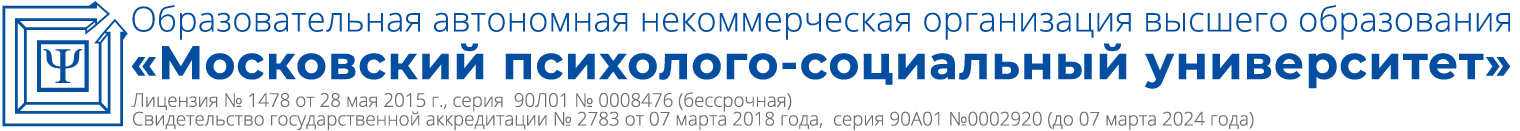         Пояснительная записка        Пояснительная записка        Пояснительная записка1.Общие положенияОбщие положения1.1.1.Концептуально-ценностные основания и принципы организации воспитательного процесса в ОАНО ВО «МПСУ»1.1.2.Методологические подходы к организации воспитательной деятельности в ОАНО ВО «МПСУ»1.1.3.Цель и задачи воспитательной работы в ОАНО ВО «МПСУ»2.Содержание и условия реализации воспитательной работы 
в ООВО Содержание и условия реализации воспитательной работы 
в ООВО 2.2.1.Воспитывающая (воспитательная) среда ОАНО ВО «МПСУ»2.2.2.Направления воспитательной деятельности 
и воспитательной работы2.2.3.Приоритетные виды деятельности обучающихся 
в воспитательной системе ОАНО ВО «МПСУ»2.2.4.Формы и методы воспитательной работы в ОАНО ВО «МПСУ»2.2.5.Ресурсное обеспечение реализации воспитательной деятельности в ОАНО ВО «МПСУ»2.2.6.Инфраструктура ОАНО ВО «МПСУ», обеспечивающая реализацию рабочей программы воспитания2.2.7.Социокультурное пространство. Сетевое взаимодействие 
с организациями, социальными институтами и субъектами воспитания3.Управление системой воспитательной работы в ОАНО ВО «МПСУ» и мониторинг качества воспитательной работы и условий реализации содержания воспитательной деятельностиУправление системой воспитательной работы в ОАНО ВО «МПСУ» и мониторинг качества воспитательной работы и условий реализации содержания воспитательной деятельности3.3.1.Воспитательная система и управление системой воспитательной работой в ОАНО ВО «МПСУ»3.3.2.Студенческое самоуправление (со-управление) в ОАНО ВО «МПСУ»ОВО3.3.3.Мониторинг качества воспитательной работы и условий реализации содержания воспитательной деятельности№ п/пНаправления воспитательной работыВоспитательные задачи1.гражданскоеразвитие общегражданских ценностных ориентаций и правовой культуры через включение в общественно-гражданскую деятельность2.патриотическоеразвитие чувства неравнодушия к судьбе Отечества, к его прошлому, настоящему 
и будущему с целью мотивации обучающихся 
к реализации и защите интересов Родины3.духовно-нравственноеразвитие ценностно-смысловой сферы 
и духовной культуры, нравственных чувств 
и крепкого нравственного стержня4.физическоеформирование культуры ведения здорового 
и безопасного образа жизни, развитие способности к сохранению и укреплению здоровья5.экологическоеразвитие экологического сознания и устойчивого экологического поведения6.профессионально-трудовое развитие психологической готовности 
к профессиональной деятельности по избранной профессии7.культурно-просветительскоезнакомство с материальными 
и нематериальными объектами человеческой культуры8.научно-образовательноеформирование исследовательского 
и критического мышления, мотивации к научно-исследовательской деятельности№ п/пНаправления добровольческой деятельностиПример событий / мероприятий и др.1.социальное добровольчество– добровольная помощь особым категориям граждан (престарелые, беспризорные дети, молодежь и обучающиеся, бездомные, люди 
с ограниченными возможностями (инвалиды), мигранты, беженцы, бывшие заключённые и др.);– доставка лекарственных препаратов и продуктов нуждающимся в условиях пандемии;– разработка и реализация проектов и проектно-исследовательских работ социальной направленности;– проведение просветительских бесед, направленных на профилактику психоактивных веществ и деструктивного поведения2.добровольчество профессиональной направленности деятельности-участие в профориентационых мероприятиях3.событийное добровольчество (эвент-волонтерство)-участие в организации и проведении крупных событий – фестивалях, форумах, конференциях и др., значимых социальных проектах (День Победы и др.)4.донорское движение– добровольное участие в организации 
и проведении Дня донора в ОАНО ВО «МПСУ»5.цифровое волонтерство– добровольное оказание специализированной адресной и консультативной помощи сотрудникам  ОАНО ВО «МПСУ», преподавателям и обучающимся в вопросах онлайн-сопровождения образовательного и воспитательного процессов;– создание скринкаст-инструкции по пользованию самых популярных приложений для дистанционной работы: Zoom, Webinar, MS Teams и др.6.спортивное добровольчество– участие в подготовке и организации спортивных мероприятий разного уровня; Всемирных студенческих игр, Екатеринбург  2023 г. и др.;– пропаганда здорового образа жизни7.арт- добровольчество– оказание адресной помощи музеям, библиотекам, паркам и другим организациям социально-культурной направленности в организации 
и проведении культурно-массовых мероприятий;– организация, проведение и участие 
в благотворительных концертах, театральных постановках, выставках и др. мероприятиях8.добровольчество общественной безопасности– добровольное участие в ликвидации последствий стихийных бедствий (для профильных направлений подготовки): оказание психологической помощи;– сбор гуманитарной помощи и др.9.медиа-волонтерство– добровольная помощь организаторам добровольческого движения, волонтерским центрам, благотворительным фондам в размещении необходимой информации– распространение в медиа-пространстве информации о волонтерской деятельности 10экологическое добровольчество– участие в акциях, проектах, работе фондов 
и организаций экологической направленности (например «Добрые крышечки», утилизация батареек и пр.);– благоустройство и обустройство дворов, участков, городских улиц;– посадка цветов, газонов, кустарников и деревьев 
и др.11.волонтерская помощь животным– добровольная помощь приютам для животных (выгул, уход, кормление), оказание ветеринарной помощи (для профильных направлений подготовки), закупка и доставка питания, устройство животных в «добрые руки»;– добровольная помощь зоопарку.По количеству участниковПо целевой направленностиПо времени проведенияПо видам деятельностиПо результату воспитательной работыИндивидуальны, групповые, массовые позиции участников, объективным воспитательным возможностям – мероприятия, дела, игрыкратковременные, продолжительные, традиционныетрудовые, спортивные, художественные, научные, общественные и др.;социально-значимый результат, информационный обмен, выработка решенияМетоды формирования сознания личностиМетоды организации деятельности и формирования опыта поведенияМетоды мотивации деятельности и поведениябеседа, диспут, внушение, инструктаж, контроль,объяснение, пример, разъяснение, рассказ, самоконтроль, совет, убеждение и др.задание, общественное мнение,педагогическое требование, поручение, приучение, создание воспитывающих ситуаций, тренинг, упражнение и др.одобрение, поощрение социальной активности, порицание, создание ситуаций успеха, создание ситуаций для эмоционально-нравственных переживаний, соревнование и др.Студенты занимают пассивную позицию по отношению к происходящему в вузе, чувствуют, что не могут повлиять на это1 2 3 4 5 6 7 8 9 10Студенты чувствуют свою ответственность за происходящее в вузе, понимают, на что именно они могут повлиять в студенческой жизни и знают, как это можно сделатьСтуденты не вовлечены в организацию студенческой жизни, самоуправление имитируется (например, органы самоуправления не имеют реальных полномочий, студенты поставлены педагогами в позицию исполнителей, самоуправление часто сводится к проведению дней самоуправления и т.п.)1 2 3 4 5 6 7 8 9 10Студенты часто выступают инициаторами, организаторами тех или иных общевузовских или факультетских дел, имеют возможность выбирать зоны своей ответственности за то или иное делоЛидеры студенческого самоуправления безынициативны или вовсе отсутствуют в вузе. Они преимущественно назначаются администрацией и реализуют только ее идеи1 2 3 4 5 6 7 8 9 10Лидеры студенческого самоуправления выступают с инициативой, являются активными участниками и организаторами событий в вузе и за его пределами